О признании утратившими силу отдельных решений Совета депутатов Юговского сельского поселения Пермского муниципального района»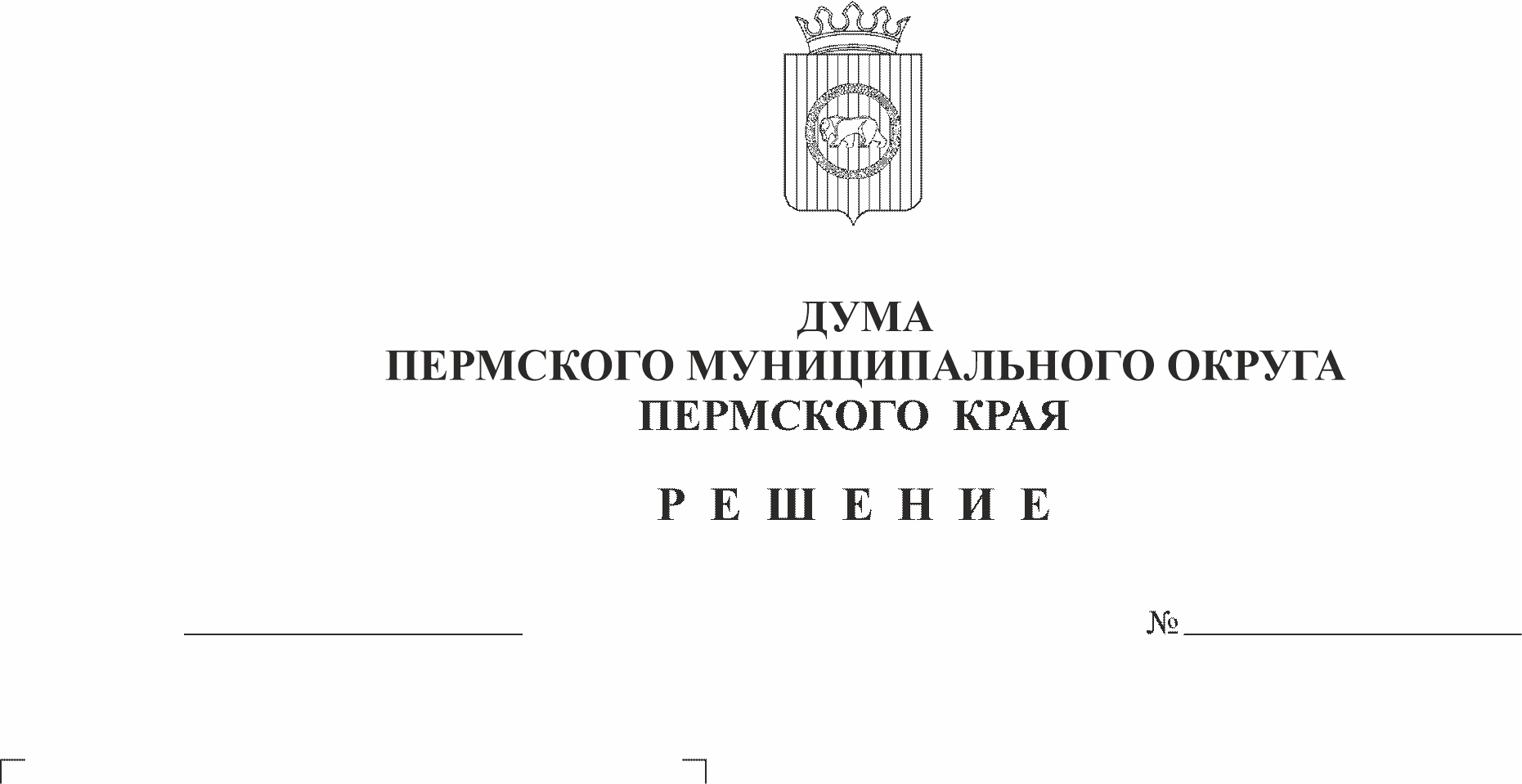 В соответствии с частью 1 статьи 8 Закона Пермского края от 29 апреля 2022 г. № 75-ПК «Об образовании нового муниципального образования Пермский муниципальный округ Пермского края», с пунктом 1 части 2 статьи 25 Устава Пермского муниципального округа Пермского края, Дума Пермского муниципального округа Пермского края РЕШАЕТ:1. Признать утратившими силу решения Совета депутатов Юговского сельского поселения Пермского муниципального района согласно приложению к настоящему решению.2. Опубликовать (обнародовать) настоящее решение в бюллетене муниципального образования «Пермский муниципальный округ» и разместить на официальном сайте Пермского муниципального округа в информационно-телекоммуникационной сети Интернет (www.permraion.ru).3. Настоящее решение вступает в силу со дня его официального опубликования.Председатель ДумыПермского муниципального округа                                                  Д.В. ГордиенкоГлава муниципального округа –глава администрации Пермскогомуниципального округа                                                                          В.Ю. ЦветовПриложение к решению Думы Пермского муниципального округа Пермского края от 24.08.2023 № 222ПЕРЕЧЕНЬрешений Совета депутатов Юговского сельского поселения Пермского муниципального района, подлежащих признанию утратившими силуРешения Совета депутатов Юговского сельского поселения:от 15 ноября 2007 г. № 40 «Об утверждении Положения о бюджетном процессе в муниципальном образовании Юговское сельское поселение»;от 26 февраля 2009 г. № 31 «О внесении изменений в решение совета депутатов «Об утверждении типового Регламента Совета депутатов Юговского сельского поселения» № 10 от 21.10.2005 года»;от 26 февраля 2009 г. № 33 «Об утверждении порядка проверки сведений граждан при поступлении на муниципальную службу и муниципальных служащих муниципального образования Юговское сельское поселение о доходах, имуществе и обязательствах имущественного характера»;от 20 марта 2009 г. № 42 «Об утверждении тарифов по водопотреблению и водоотведению»;от 30 апреля 2009 г. № 45 «О внесении изменений в решение Совета депутатов Юговского сельского поселения от 26.12.2006г. №88 «Об утверждении положения «О порядке отчуждения муниципального имущества путём заключения договора мены»;от 30 апреля 2009 г. № 47 «Об утверждении Положения "О порядке производства земельных работ на территории Юговского сельского поселения»;от 30 июля 2009 г. № 59 «Об утверждении Положения о Целевых программах Юговского поселения»;от 29 ноября 2009 г. № 67 «Об утверждении положения о контроле за исполнением правовых актов Совета депутатов Юговского сельского поселения»;от 29 ноября 2009 г. № 70 «О внесении изменений в решение Совета депутатов «Об утверждении Положения о бюджетном процессе в муниципальном образовании Юговское сельское поселение» № 40 от 15.11.2007 года»;от 12 ноября 2009 № 71 «Об утверждении муниципальной адресной программы «Капитальный ремонт многоквартирных домов МО Юговское сельское поселение»;от 24 декабря 2009 г. № 85 «Об утверждении положения о порядке назначения и проведения собраний и конференций граждан (собрание делегатов) в МО Юговское сельское поселение»;от 24 декабря 2009 г. № 88 «О внесении изменений и дополнений в решение Совета депутатов от 25.05.2006 №43 Об организации закупок товаров (работ, услуг) для муниципальных нужд»;от 16 марта 2011г. № 145 «О внесении изменений в решение Совета депутатов «Об утверждении Положения о бюджетном процессе в муниципальном образовании Юговское сельское поселение» № 40 от 15.11.2007 года»;от 16 марта 2011г. № 147 «Об утверждении Положения о депутатской группе (депутатском объединении) в Совете депутатов Юговского сельского поселения»;от 16 марта 2011 г. № 148 «О создании (регистрации) депутатской группы в Совете депутатов Юговского сельского поселения»;от 16 марта 2011г. № 149 «Об утверждении перечня должностей в органе местного самоуправления Юговского сельского поселения, при назначении которых граждане и при замещении которых муниципальные служащие обязаны предоставлять сведения о своих доходах, об имуществе и обязательствах имущественного характера, а также сведения о доходах, об имуществе и обязательствах имущественного характера своих супруги (супруга) и несовершеннолетних детей»;от 14 июля 2011г. № 160 «Об утверждении перечня должностей муниципальной службы в администрации Юговского сельского поселения»;от 14 июля 2011г. № 163 «Об утверждении порядка ведения реестра муниципальных служащих Юговского сельского поселения»;от 14 июля 2011г. № 164 «Об утверждении положения о кадровом резерве для замещения вакантных должностей муниципальной службы администрации Юговского сельского поселения»;от 14 июля 2011г. № 165 «Об утверждении положения о денежном содержании муниципальных служащих Юговского сельского поселения»;от 14 июля 2011г. № 166 «О порядке организации и проведения профессиональной подготовки, переподготовки и повышения квалификации муниципальных служащих администрации Юговского сельского поселения»;от 14 июля 2011 г. № 167 «Об утверждении порядка размещения сведений о доходах об имуществе и обязательствах имущественного характера муниципальных служащих и членов их семей на официальных сайтах органов местного самоуправления и предоставления этих сведений средствам массовой информации для опубликования»;от 14 июля 2011г. № 168 «Об утверждении порядка применения поощрений муниципальных служащих Юговского сельского поселения»;от 14 июля 2011г. № 171 «Об утверждении положения «О порядке закрепления муниципального имущества Юговского сельского поселения на праве оперативного управления за муниципальными учреждениями»;от 14 июля 2011г. № 172 «Об утверждении положения «О порядке передачи муниципального имущества Юговского сельского поселения в государственную собственность, собственность иных муниципальных образований, принятия имущества в муниципальную собственность Юговского сельского поселения»;от 14 июля 2011г. № 173 «Об утверждении положения «Об учёте муниципального имущества Юговского сельского поселения и ведения реестра муниципальной собственности Юговского сельского поселения»;от 27 октября 2011г. № 177 «О внесении изменений в решение Совета депутатов от 29.04.2010г. № 107 «Об утверждении Положения о муниципальном лесном контроле на территории Юговского сельского поселения»;от 17 ноября 2011г. № 182 «О внесении изменений в решение Совета депутатов №40 от 15.11.2007 года «Об утверждении Положения о бюджетном процессе в муниципальном образовании Юговское сельское поселение»;от 07 февраля 2012 г. № 9 «Об утверждении Положения об организации работы пункта временного размещения»; от 26 апреля 2012г. № 214 «О внесении изменений в решение Совета депутатов от 15.11.2007 года № 40 «Об утверждении Положения о бюджетном процессе в муниципальном образовании Юговское сельское поселение»;от 26 апреля 2012г. № 215 «Об утверждении положения об обеспечении доступа к информации о деятельности органов местного самоуправления Юговского сельского поселения»;от 26 апреля 2012г. № 216 «Об утверждении Регламента Совета Депутатов Юговского сельского поселения»;от 26 июля 2012г. № 231 «О внесении изменений и дополнений в решение Совета депутатов Юговского сельского поселения от 30.04.2009г. № 46 «Об утверждении Положения об осуществлении земельного контроля за использованием земель Юговского сельского поселения»;от 30 августа 2012 г. № 236 «Об утверждении Положения о дорожной деятельности в отношении автомобильных дорог местного значения в границах населенных пунктов Юговского сельского поселения»;от 18 декабря 2012г. № 246 «О внесении изменений и дополнений в решение Совета депутатов от 16.03.2011 г. № 149 «Об утверждении перечня должностей в органе местного самоуправления Юговского сельского поселения, при назначении которых граждане и при замещении которых муниципальные служащие обязаны предоставлять сведения о своих доходах, об имуществе и обязательствах имущественного характера, а так же сведения о доходах, об имуществе и обязательствах имущественного характера своих супруги (супруга) и несовершеннолетних детей»;от 18 декабря 2012 г. № 247 «О внесении изменений в решение Совета депутатов от 31.05.2012 г. № 224 «Об утверждении положения по развитию, планировке и застройке территорий садоводческих, огороднических и дачных некоммерческих объединений Юговского сельского поселения»;от 18 декабря 2012 г. № 249 «О внесении изменений в решение Совета депутатов от 15.11.2007 года №40 «Об утверждении Положения о бюджетном процессе в муниципальном образовании Юговское сельское поселение»;от 18 декабря 2012г. № 250 «Об установлении размера платы за содержание и текущий ремонт общего имущества многоквартирного жилого дома»;от 09 января 2013 г. № 257 «О внесении изменений и дополнений в решение Совета депутатов № 215 от 26.04.2012 «Об утверждении положения об обеспеченности доступа к информации о деятельности органов местного самоуправления Юговского сельского поселения»; от 28 февраля 2013 г. № 259 «О внесении изменений в решение Совета депутатов от 15.11.2007 года №40 «Об утверждении Положения о бюджетном процессе в муниципальном образовании Юговское сельское поселение»;от 09 апреля 2013 г. № 269 «О внесении изменений в решение Совета депутатов от 15.11.2007 года №40 «Об утверждении Положения о бюджетном процессе в муниципальном образовании Юговское сельское поселение»;от 09 апреля 2013 г. № 273 «Об утверждении Положения «О предоставлении гражданином, замещающим должность главы Юговского сельского поселения Пермского муниципального района, сведений о своих доходах, об имуществе и обязательствах имущественного характера, а также сведений о доходах, об имуществе и обязательствах имущественного характера своих супруги (супруга) и несовершеннолетних детей»; от 19 декабря 2013 г. № 23 «О создании дорожного фонда и об утверждении порядка формирования и использования бюджетных ассигнований дорожного фонда Юговского сельского поселения»;от 19 декабря 2013 г. № 38 «О внесении изменений в решение Совета депутатов от 26.02.2009 № 35 «Об утверждении положения «О денежном содержании главы муниципального образования Юговское сельское поселение»;от 19 декабря 2013 г. № 37 «О внесении изменений в решение Совета депутатов от 24.12.2009 № 77 «Об утверждении положения «О системе оплаты труда служащих, замещающих должности, не отнесенные к должностям муниципальной службы, работников рабочих профессий органов местного самоуправления Юговского сельского поселение»; от 19 декабря 2013 г. № 39 «О внесении изменений в решение Совета депутатов от 24.12.2009 № 75 «Об утверждении положения «О системе оплаты труда работников муниципальной пожарной службы Юговского сельского поселения»;от 19 декабря 2013 г. № 40 «О внесении изменений в решение Совета депутатов от 30.05.2013 № 278 «Об утверждении положения «О денежном содержании муниципальных служащих Юговского сельского поселения»;от 19 декабря 2013 г. № 41 «О бюджете Юговского сельского поселения на 2014 и плановый период 2015-2016 годов»;от 19 декабря 2013 г. № 43 «О внесении изменений в решение Совета депутатов от 16.03.2011 № 148 «О создании (регистрации) депутатской группы в Совете депутатов Юговского сельского поселения»;от 24 июля 2014 г. № 54 «О внесении изменений и дополнений в решение Совета депутатов от 19.12.2013 № 41 «О бюджете Юговского сельского поселения на 2014 год и на плановый период 2015-2016 годов»;от 19 февраля 2015 г. № 80 «Об установлении размеров земельных участков, предоставляемых многодетным семьям Юговского сельского поселения»; от 19 февраля 2015 г. № 81 «Об утверждении Порядка формирования перечня земельных участков, расположенных на территории Юговского сельского поселения, предназначенных для бесплатного предоставления многодетным семьям»;от 19 февраля 2015 г. № 83 «Об утверждении Порядка предоставления земельных участков инвалидам и семьям, имеющим в своем составе инвалидов, на территории Юговского сельского поселения»;от 19 февраля 2015 г. № 84 «Об утверждении Положения о предоставлении сведений о доходах, об имуществе и обязательствах имущественного характера гражданами, претендующими на замещение должностей муниципальной службы, включенных в соответствующий перечень, Юговского сельского поселения и муниципальными служащими, указанные должности муниципальной службы администрации Юговского сельского поселения»;от 19 февраля 2015 г. № 85 «Об утверждении порядка ведения реестра муниципального имущества Юговского сельского поселения»;от 19 февраля 2015 г. № 86 «Об утверждении порядка определения размера арендной платы, условий и сроков внесения арендной платы за земли, находящихся в муниципальной собственности Юговского сельского поселения»;от 20 августа 2015 г. № 99 «О внесении изменений и дополнений в решение Совета депутатов от 18.12.2014 № 67 «О бюджете Юговского сельского поселения на 2015 год и на плановый период 2016-2017 годов»;от 20 августа 2015 г. № 102 «Об утверждении положения о создании условий для реализации мер, направленных на укрепление межнационального и межконфессионального согласия, сохранение и развитие языков и культуры народов Российской Федерации, проживающих на территории Юговского сельского поселения, обеспечении социальной и культурной адаптации мигрантов, профилактику межнациональных (межэтнических) конфликтов»;от 20 августа 2015 г. № 103 «Об утверждении Перечня информации о деятельности органов местного самоуправления, подлежащей размещению на официальном сайте»;от 20 августа 2015 г. № 104 «Об утверждении Положения о порядке проведения конкурса по отбору кандидатур на должность главы Юговского сельского поселения»; от 08 октября 2015 г. № 106 «Об утверждении Положений о порядке проведения конкурса на замещение должности муниципальной службы, о порядке формирования конкурсной комиссии»;от 22 октября 2015 г. № 108 «О внесении изменений и дополнений в решение Совета депутатов от 18.12.2014 № 67 «О бюджете Юговского сельского поселения на 2015 год и на плановый период 2016-2017 годов»;от 22 октября 2015 г. № 109 «Об утверждении Порядка установки информационных надписей и обозначений на объекты культурного наследия местного (муниципального) значения Юговского сельского поселения»;от 22 октября 2015 г. № 110 «Об установлении оснований признания граждан нуждающимися в предоставлении жилых помещений по договорам найма жилых помещений жилищного фонда социального использования»;от 22 октября 2015 г. № 111 «Об установлении требований к порядку, форме и срокам информирования граждан, принятых на учет нуждающихся в предоставлении жилых помещений по договорам найма жилых помещений жилищного фонда социального использования, о количестве жилых помещений, которые могут быть предоставлены по договорам найма жилых помещений жилищного фонда социального»;от 22 октября 2015 г. № 112 «Об утверждении порядка учета заявлений граждан о предоставлении жилых помещений по договорам найма жилых помещений жилищного фонда социального использования»;от 22 октября 2015 г. № 113 «Об утверждении Положения о порядке отлова и содержания безнадзорных домашних животных, их содержания, изоляции и использования на территории Юговского сельского поселения»;от 22 октября 2015 г. № 115 «Об утверждении Положения о порядке определения на территории Юговского сельского поселения Пермского муниципального района размера дохода, приходящегося на каждого члена семьи, и стоимости имущества, находящегося в собственности членов семьи и подлежащего налогообложению, в целях признания граждан малоимущими и предоставления им по договорам социального найма жилых помещений муниципального жилищного фонда и о порядке признания на территории Юговского сельского поселения Пермского муниципального района граждан малоимущими в целях предоставления им по договорам социального найма жилых помещений муниципального жилищного фонда»;от 22 октября 2015 г. № 117 «О передаче полномочий по выполнению функций по признанию в установленном порядке жилых помещений муниципального жилищного фонда непригодным для проживания»;от 26 ноября 2015 г. № 126 «Об утверждении Порядка проведения антикоррупционной экспертизы муниципальных нормативных правовых актов (проектов нормативных правовых актов) в Юговском сельском поселении»;от 24 декабря 2015 г. № 127 «О внесении изменений и дополнений в решение Совета депутатов от 18.12.2014 № 67 «О бюджете Юговского сельского поселения на 2015 год и на плановый период 2016-2017 годов»;от 24 декабря 2015 г. № 128 «О бюджете Юговского сельского поселения на 2016 год и на плановый период 2017-2018 годов»;от 24 декабря 2015 г. № 129 «Об утверждении структуры администрации Юговского сельского поселения»;от 24 декабря 2015 г. № 130 «О передаче полномочий»;от 24 декабря 2015 г. № 131 «О передаче полномочий по проведению проверок деятельности управляющих организаций и проведению открытого конкурса по отбору управляющих организаций»;от 24 декабря 2015 г.  № 132 «О передаче полномочий по организации и осуществлению мероприятий по гражданской обороне»;от 24 декабря 2015 г.  № 133 «О передаче полномочий по осуществлению внешнего муниципального финансового контроля»;от 24 декабря 2015 г. № 134 «О передаче полномочий на обеспечение обслуживания получателей средств бюджета поселения»;от 24 декабря 2015 г. № 135 «О передаче полномочий в части осуществления функций по проведению оценки достоверности конкурсных заявок и предложений, представленных на конкурс на право заключения концессионного соглашения в отношении объектов водоснабжения и канализационных сетей, находящихся в муниципальной собственности муниципального образования Юговское сельское поселение, в целях их реконструкции (капитального ремонта) и эксплуатации»;от 21 июля 2016 г. № 166 «Об утверждении положения о депутатской этике депутатов Совета депутатов Юговского сельского поселения»;от 22 декабря 2016 г. № 176 «О внесении изменений и дополнений в решение Совета депутатов от 24.12.2015 № 128 «О бюджете Юговского сельского поселения на 2016 год и на плановый период 2017-2018 годов»;от 22 декабря 2016 г. № 177 «О бюджете Юговского сельского поселения на 2017 год и на плановый период 2018-2019 годов»;от 22 декабря 2016 г. № 178 «Об утверждении Порядка размещения сведений о доходах, расходах, об имуществе и обязательствах имущественного характера на официальном сайте администрации Юговского сельского поселения и предоставления этих сведений для опубликования лиц, замещающих муниципальные должности (депутатов)»;от 22 декабря 2016 г. № 180 «Об утверждении положения о порядке уведомления представителя нанимателя (работодателя) о фактах обращения в целях склонения муниципальных служащих Юговского сельского поселения к совершению коррупционных правонарушений»;от 03 мая 2017 г. № 204 «Об утверждении годового отчета об исполнении бюджета муниципального образования Юговское сельское поселение за 2016 год»;от 03 мая 2017 г. № 204 «О внесении изменений и дополнений в решение Совета депутатов от 22.12.2016 № 177 «О бюджете Юговского сельского поселения на 2017 год и на плановый период 2018-2019 годов»;от 03 мая 2017 г. № 205 «О внесении изменений в Правила содержания и благоустройства территории Юговского сельского поселения, утвержденные решением Совета депутатов от 28.02.2013 № 266»;от 03 мая 2017 г. № 206 «Об утверждении Порядка изготовления, хранения и уничтожения герба и флага Юговского сельского поселения и Порядка изготовления, использования, хранения и уничтожения бланков, печатей и иных носителей изображения герба Юговского сельского поселения»;от 03 мая 2017 г. № 208 «Об утверждении Положения об институте наставничества на муниципальной службе в администрации Юговского сельского поселения»;от 03 мая 2017 г. № 209 «Об утверждении Положения о квалификационных требованиях для замещения должностей муниципальной службы в администрации Юговского сельского поселения»;от 03 мая 2017 г. № 210 «Об утверждении платы за найм жилого помещения муниципального жилого фонда»;от 08 июня 2017 г. № 211 «Об инициативе проведения местного референдума в Юговском сельском поселении»;от 08 июня 2017 г. № 213 «О внесении изменений и дополнений в решение Совета депутатов от 22.12.2016 № 177 «О бюджете Юговского сельского поселения на 2017 год и на плановый период 2018-2019 годов»;от 08 июня 2017 г. № 218 «Об утверждении Порядка приобретения недвижимого имущества в муниципальную собственность Юговского сельского поселения»;от 23 июня 2017 г. № 218 «О внесении изменений и дополнений в решение Совета депутатов от 22.12.2016 № 177 «О бюджете Юговского сельского поселения на 2017 год и на плановый период 2018-2019 годов»;от 23 июня 2017 г. № 220 «О передаче полномочий»;от 10 июля 2017 г. № 221 «О внесении изменений и дополнений в решение Совета депутатов от 22.12.2016 № 177 «О бюджете Юговского сельского поселения на 2017 год и на плановый период 2018-2019 годов»;от 21 декабря 2017 г. № 234 «О бюджете Юговского сельского поселения на 2018 год и на плановый период 2019-2020 годов»;от 21 декабря 2017 г. № 232 «О внесении изменений и дополнений в решение Совета депутатов от 22.12.2016 № 177 «О бюджете Юговского сельского поселения на 2017 год и на плановый период 2018-2019 годов»;от 21 декабря 2017 г. № 235 «Об утверждении муниципальной программы по противодействию экстремизму и профилактики терроризма в муниципальном образовании Юговское сельское поселение Пермского муниципального района на 2018 год»;от 25 января 2018 г. № 237 «О передаче полномочий по ремонту автомобильной дороги по ул. Ленина в п. Юг Юговского сельского поселения Совет депутатов Юговского сельского поселения»;от 21 февраля 2018 г. № 238 «О внесении изменений и дополнений в решение Совета депутатов от 21.12.2017 № 234 «О бюджете Юговского сельского поселения на 2018 год и на плановый период 2019-2020 годов»;от 21 февраля 2018 г. № 239 «Об утверждении Положения о порядке определения арендной платы за земельные участки, находящиеся в муниципальной собственности Юговского сельского поселения, предоставленные в аренду без торгов, а также размера платы по соглашению об установлении сервитута в отношении земельных участков, находящихся в муниципальной собственности Юговского сельского поселения»;от 21 февраля 2018 г. № 240 «О внесении изменений в решение Совета депутатов Юговского сельского поселения от 09.02.2017 года №185 «Об утверждении программы социально-экономического развития Юговского сельского поселения на 2017-2019 годы и до 2021 года»; от 16 августа 2018 г. № 249 «О внесении изменений и дополнений в решение Совета депутатов от 21.12.2017 № 234 «О бюджете Юговского сельского поселения на 2018 год и на плановый период 2019-2020 годов»;от 16 августа 2018 г. № 255 «Об утверждении Положения о порядке приватизации муниципального имущества муниципального образования Юговское сельское поселение»;от 16 августа 2018 г. № 258 «О признании утратившим силу решение Совета депутатов Юговского сельского поселения от 31.10.2013 № 18 «Об утверждении Правил землепользования и застройки муниципального образования Юговское сельское поселение Пермского муниципального района Пермского края»;от 25 октября 2018 г. № 19 «О внесении изменений и дополнений в решение Совета депутатов от 21.12.2017 № 234 «О бюджете Юговского сельского поселения на 2018 год и на плановый период 2019-2020 годов»;от 25 октября 2018 г. № 20 «О передаче части полномочий по вопросам местного значения»;от 14 декабря 2018 г. № 30 «О передаче полномочий по ремонту автомобильной дороги по ул. Максима Горького в п. Юг Юговского сельского поселения»;от 14 декабря 2018 г. № 31 «О передаче части полномочий по вопросам местного значения»;от 20 декабря 2018 г. № 32 «О внесении изменений и дополнений в решение Совета депутатов от 21.12.2017 № 234 «О бюджете Юговского сельского поселения на 2018 год и на плановый период 2019-2020 годов»;от 25 декабря 2018 г. № 34 «О бюджете Юговского сельского поселения на 2019 год и на плановый период 2020-2021 годов»;от 25 декабря 2018 г. № 35 «О внесении изменений в решение Совета депутатов от 26.02.2009 № 35 «Об утверждении положения «О денежном содержании главы муниципального образования Юговское сельское поселения»;от 25 декабря 2018 г. № 36 «О внесении изменений в решение Совета депутатов от 30.05.2013 № 278 «Об утверждении положения о денежном содержании муниципальных служащих Юговского сельского поселения»;от 26 декабря 2019 г. № 101 «Об утверждении Положения о бюджетном процессе в муниципальном образовании Юговское сельское поселение».